Welcher Vogel frisst welches Futter?         
Verbinde, was zusammengehört. Kennt ihr auch die Namen?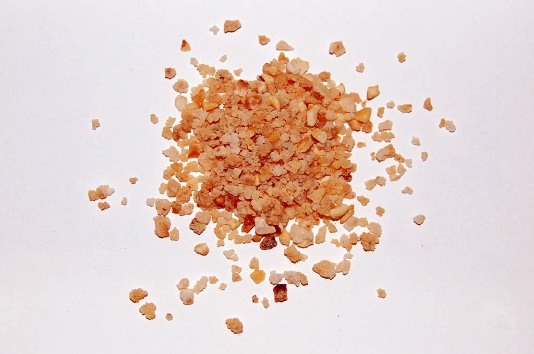 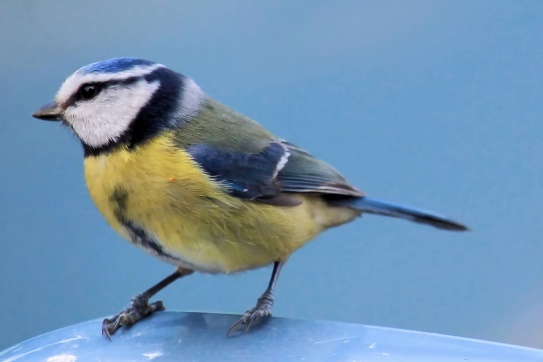 ________________________________                                        gehackte Nüsse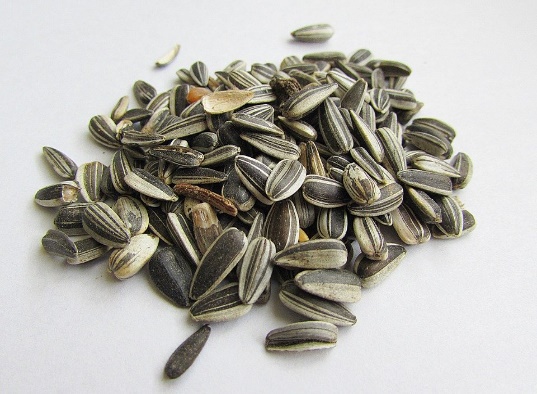 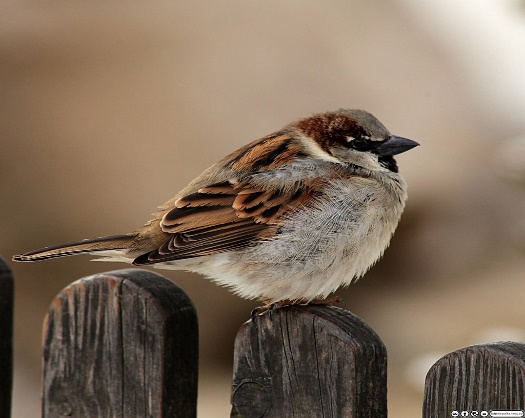 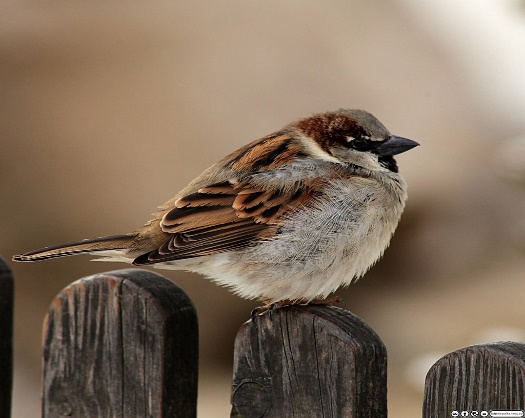 _______________________________                                           Sonnenblumenkerne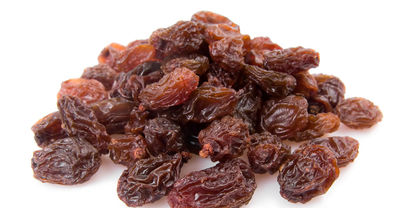 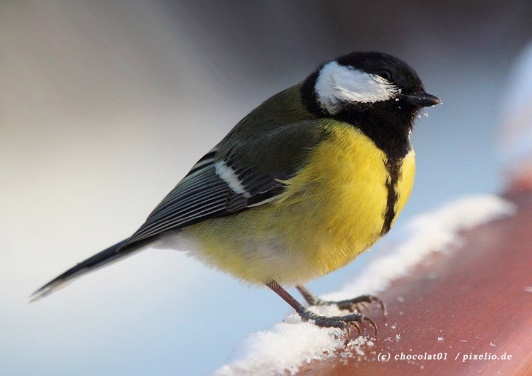 _______________________________                                          Rosinen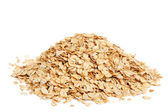 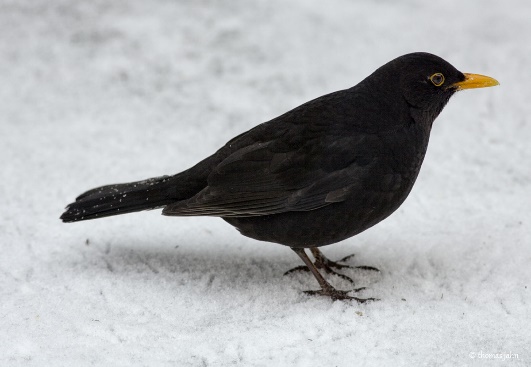 _______________________________                                          Haferflocken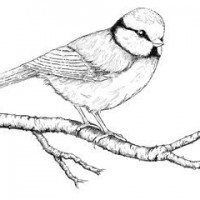 Das ist eine Blaumeise.Man erkennt sie an ihrem ___________Kopf und dem ___________ Bauch.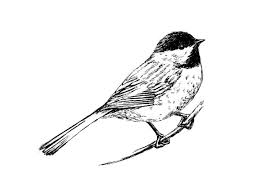 Das ist eine Kohlmeise.                Sie hat einen ___________  Kopfund einen ___________ Bauch.Zeichne die Vögel mit den richtigen Farben an.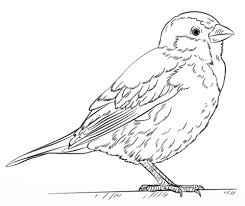 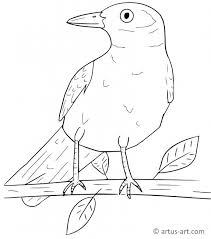 Das ist ein Spatz.                                    Das ist eine Amsel.Ein Spatz hat ___________ Gefieder          Die Amsel hat einen _______und einen __________ Schnabel.                Schnabel und ___________ Gefieder